Publicado en Villaverde-Madrid el 30/05/2023 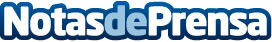 'Ver para Crecer' retoma sus acciones presenciales en 2023En colaboración con el programa CaixaProinfancia de la Fundación "la Caixa", ópticos voluntarios de la Fundación Cione Ruta de la Luz van a revisar la vista de 150 personas (fundamentalmente niños) en situación de vulnerabilidad en el Consejo General de la Juventud, en la calle Godella, 116, de Villaverde, Madrid. Todas aquellas que necesiten gafas, las recibirán nuevas, hechas a su medida, y de manera gratuitaDatos de contacto:Javier Bravo606411053Nota de prensa publicada en: https://www.notasdeprensa.es/ver-para-crecer-retoma-sus-acciones Categorias: Nacional Medicina Madrid Infantil Solidaridad y cooperación http://www.notasdeprensa.es